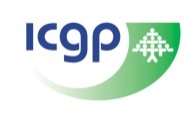 Information for GPs and Referring Doctors
The National Maternity Hospital, in conjunction with the Irish College of General Practitioners, has set up a GP led clinic for insertion of intrauterine devices. The clinic is led by experienced general practitioners under the supervision of a consultant gynaecologist. The clinic will be a teaching environment for GPs and GP trainees and who wish to learn the insertion technique. Who can be referred?Referrals are accepted from GPs for the following indications:Menorrhagia : regular, heavy bleeding in women aged under 45 years with BMI <30. 	According to NICE guidance, the Levonorgestrel 52mg intrauterine system (Mirena) is the first choice of treatment for women with menorrhagia. This clinic seeks to provide a service where GPs can refer their pre-selected patients for a timely fitting of a LNG IUS device where such a service is not available to them in their practice. At the clinic, endometrial biopsy and ultrasound will be available if indicated. Patients will ultimately be followed up by their own GP in the community.Missing intrauterine device threadsDifficult/ failed insertions of Mirena, Kyleena, Jaydess or Copper IUDs.Important: 	Patients with post-menopausal bleeding, post-coital or inter-menstrual bleeding or 		known uterine fibroids are not suitable for this clinic and should be referred to the 		usual gynaecology clinic.What contraception should a woman be on prior to appointment? For new insertions,Women taking no contraception or using condoms or withdrawal or women who have IUD in situ > 5 years, must: abstain from sex for three weeks before their appointment  ORstart on any combined oral contraception or the progestagen-only pill ("Cerazette"/ “Azalia”) as a bridging contraception while waiting for the appointment. Women already on the combined oral contraception or the progestagen-only pill should just continue taking this method correctly. Women who have an intrauterine device in situ LESS THAN 5 years who are having change of device must abstain from sex for one week prior to the appointment. What work up does a woman need prior to referral?Prior to referral please do the following:Vaginal exam, speculum examination, NAAT swab to test for Chlamydia/Gonorrhoea where appropriateEstablish patient on bridging contraception. See above. Advise the woman about the side effects of the device and the risks of the insertion procedure and give patient information leaflet. Write a prescription for the Mirena, Kyleena or Jaydess. Copper coils must be one of the recommended styles. Gallery Quay Pharmacy in Dublin 2 stocks the three most popular styles at a cost of approximately 35 euro each.DEVICES ARE NOT SUPPLIED BY THE CLINIC. THE PATEINT MUST BRING THEIR OWN DEVICE TO THE APPOINTMENTWrite a prescription for mefenamic acid 500mg, to be taken one hour before the procedure.Optionally; write a prescription for Cytotec 200mcg, insert two per vagina two hours before the procedure. Complete the referral form with as much clinical information as possible. Important: 	Referrals will be triaged and prioritised based on the information given by the GP on the referral form. Please complete this application form and return by fax or post to:  The Gynaecology OPD, National Maternity Hospital, Holles Street, Dublin 2. Fax: 01-6373562. Referral FormPatient detailsPatient detailsPatient detailsPatient detailsPatient detailsPatient detailsPatient detailsPatient detailsPatient detailsPatient detailsPatient detailsName:Name:Name:Name:Name:Name:Name:Name:Name:Name:Name:Address:Address:Address:Address:Address:Address:Address:Address:Address:Address:Address:Date of Birth:Date of Birth:Date of Birth:Date of Birth:Date of Birth:Telephone #:Telephone #:Telephone #:Telephone #:Telephone #:Telephone #:Referring DoctorReferring DoctorReferring DoctorReferring DoctorReferring DoctorReferring DoctorReferring DoctorReferring DoctorReferring DoctorReferring DoctorReferring DoctorName: Name: Name: Name: Name: Name: Name: Name: Name: Name: Name: Address:Address:Address:Address:Address:Address:Address:Address:Address:Address:Address:IMC Reg:IMC Reg:IMC Reg:IMC Reg:IMC Reg:IMC Reg:IMC Reg:IMC Reg:IMC Reg:IMC Reg:IMC Reg:Contact Telephone #:Contact Telephone #:Contact Telephone #:Contact Telephone #:Contact Telephone #:Fax #:Fax #:Fax #:Fax #:Fax #:Fax #:Reason for ReferralReason for ReferralReason for ReferralReason for ReferralReason for ReferralReason for ReferralReason for ReferralReason for ReferralReason for ReferralReason for ReferralReason for ReferralPlease tick:   Menorrhagia              Lost Threads              Difficult Insertion            Other  Please tick:   Menorrhagia              Lost Threads              Difficult Insertion            Other  Please tick:   Menorrhagia              Lost Threads              Difficult Insertion            Other  Please tick:   Menorrhagia              Lost Threads              Difficult Insertion            Other  Please tick:   Menorrhagia              Lost Threads              Difficult Insertion            Other  Please tick:   Menorrhagia              Lost Threads              Difficult Insertion            Other  Please tick:   Menorrhagia              Lost Threads              Difficult Insertion            Other  Please tick:   Menorrhagia              Lost Threads              Difficult Insertion            Other  Please tick:   Menorrhagia              Lost Threads              Difficult Insertion            Other  Please tick:   Menorrhagia              Lost Threads              Difficult Insertion            Other  Please tick:   Menorrhagia              Lost Threads              Difficult Insertion            Other  Please describe reason for referral:Please describe reason for referral:Please describe reason for referral:Please describe reason for referral:Please describe reason for referral:Please describe reason for referral:Please describe reason for referral:Please describe reason for referral:Please describe reason for referral:Please describe reason for referral:Please describe reason for referral:OBSTETRIC & GYNAECOLOGICAL HISTORYOBSTETRIC & GYNAECOLOGICAL HISTORYOBSTETRIC & GYNAECOLOGICAL HISTORYOBSTETRIC & GYNAECOLOGICAL HISTORYOBSTETRIC & GYNAECOLOGICAL HISTORYOBSTETRIC & GYNAECOLOGICAL HISTORYOBSTETRIC & GYNAECOLOGICAL HISTORYOBSTETRIC & GYNAECOLOGICAL HISTORYOBSTETRIC & GYNAECOLOGICAL HISTORYOBSTETRIC & GYNAECOLOGICAL HISTORYOBSTETRIC & GYNAECOLOGICAL HISTORYOBSTETRIC & GYNAECOLOGICAL HISTORYCurrent Contraception:Current Contraception:Current Contraception:Current Contraception:Current Contraception:Current Contraception:Current Contraception:LMP:LMP:LMP:LMP:LMP:Obstetric HistoryObstetric HistoryObstetric HistoryObstetric HistoryObstetric HistoryObstetric HistoryObstetric HistoryObstetric HistoryObstetric HistoryObstetric HistoryObstetric HistoryObstetric HistoryPregnancies:                  Pregnancies:                  Mode of Delivery:Mode of Delivery:Mode of Delivery:Mode of Delivery:Mode of Delivery:Mode of Delivery:Mode of Delivery:Mode of Delivery:Mode of Delivery:Mode of Delivery:Any Ectopic:Any Ectopic:Any Ectopic:Any Ectopic:Any Ectopic:Any Ectopic:Any Ectopic:Any Ectopic:Any Ectopic:Any Ectopic:Any Ectopic:Any Ectopic:Gynaecological HistoryGynaecological HistoryGynaecological HistoryGynaecological HistoryGynaecological HistoryGynaecological HistoryGynaecological HistoryGynaecological HistoryGynaecological HistoryGynaecological HistoryGynaecological HistoryGynaecological HistoryPrevious Pelvic Infection:Previous Pelvic Infection:Previous Pelvic Infection:Previous Pelvic Infection:Previous Pelvic Infection:Previous Pelvic Infection:Surgery to CX:Surgery to CX:Surgery to CX:Surgery to CX:Surgery to CX:Surgery to CX:Last Smear:Last Smear:Last Smear:Last Smear:Last Smear:Last Smear:Irregular PV Bleeding:Irregular PV Bleeding:Irregular PV Bleeding:Irregular PV Bleeding:Irregular PV Bleeding:Irregular PV Bleeding:Current Menstrual Pattern:Current Menstrual Pattern:Current Menstrual Pattern:Current Menstrual Pattern:Current Menstrual Pattern:Current Menstrual Pattern:Current Menstrual Pattern:Current Menstrual Pattern:Current Menstrual Pattern:Current Menstrual Pattern:Current Menstrual Pattern:Current Menstrual Pattern:Medical HistoryMedical HistoryMedical HistoryMedical HistoryMedical HistoryMedical HistoryMedical HistoryMedical HistoryMedical HistoryMedical HistoryMedical HistoryMedical HistorySmoker               Non-Smoker  Smoker               Non-Smoker  Smoker               Non-Smoker  Smoker               Non-Smoker  Smoker               Non-Smoker  Smoker               Non-Smoker  BMI:BMI:BMI:BMI:BMI:BMI:Valvular Heart Disease:Valvular Heart Disease:Valvular Heart Disease:Valvular Heart Disease:Valvular Heart Disease:Valvular Heart Disease:Regular Meds:Regular Meds:Regular Meds:Regular Meds:Regular Meds:Regular Meds:Acute Liver Disease:Acute Liver Disease:Acute Liver Disease:Acute Liver Disease:Acute Liver Disease:Acute Liver Disease:Breast Cancer:Breast Cancer:Breast Cancer:Breast Cancer:Breast Cancer:Breast Cancer:Mode of Action Discussed:Mode of Action Discussed:Mode of Action Discussed:Mode of Action Discussed:Mode of Action Discussed:Mode of Action Discussed:Mode of Action Discussed:Mode of Action Discussed:Mode of Action Discussed:Mode of Action Discussed:Mode of Action Discussed:Mode of Action Discussed:Discuss Risks /  S∕EDiscuss Risks /  S∕EDiscuss Risks /  S∕EDiscuss Risks /  S∕EDiscuss Risks /  S∕EDiscuss Risks /  S∕EDiscuss Risks /  S∕EDiscuss Risks /  S∕EDiscuss Risks /  S∕EDiscuss Risks /  S∕EDiscuss Risks /  S∕EDiscuss Risks /  S∕EIrregular Bleeding:Irregular Bleeding:Irregular Bleeding:Failure of Insertion:Failure of Insertion:Failure of Insertion:Failure of Insertion:Failure of Insertion:Failure Rate 1/1000:Failure Rate 1/1000:Failure Rate 1/1000:Failure Rate 1/1000:Expulsion:Expulsion:Expulsion:Perforation:Perforation:Perforation:Perforation:Perforation:Risk of Ectopic:Risk of Ectopic:Risk of Ectopic:Risk of Ectopic:Infection:Infection:Infection:Pelvic Pain:Pelvic Pain:Pelvic Pain:Pelvic Pain:Pelvic Pain:STI RiskSTI RiskSTI RiskSTI RiskSTI RiskSTI RiskSTI RiskSTI RiskSTI RiskSTI RiskSTI RiskSTI RiskDiscussed:Discussed:Discussed:Discussed:Discussed:Discussed:Discussed:Discussed:Discussed:Discussed:Discussed:Discussed:Chlamydia Test DoneChlamydia Test DoneChlamydia Test DoneChlamydia Test DoneChlamydia Test DoneChlamydia Test DoneChlamydia Test DoneChlamydia Test DoneChlamydia Test DoneChlamydia Test DoneChlamydia Test DoneChlamydia Test DoneDate:Date:Date:Result:Result:Result:Result:Result:*Please Attach Result*Please Attach Result*Please Attach Result*Please Attach ResultExaminationExaminationExaminationExaminationExaminationExaminationExaminationExaminationExaminationExaminationExaminationExaminationPVUterusUterusUterusUterusUterusAVAVMidMidRVRVCervix:   Visualised  Cervix:   Visualised  Cervix:   Visualised  Normal Normal Normal Normal Normal AbnormalAbnormalAbnormalAbnormalInvestigationsInvestigationsInvestigationsInvestigationsInvestigationsInvestigationsInvestigationsInvestigationsInvestigationsInvestigationsInvestigationsInvestigationsPelvic Ultrasound (only if indicated)Pelvic Ultrasound (only if indicated)Pelvic Ultrasound (only if indicated)Pelvic Ultrasound (only if indicated)Pelvic Ultrasound (only if indicated)Pelvic Ultrasound (only if indicated)*Please Attach Result*Please Attach Result*Please Attach Result*Please Attach Result*Please Attach Result*Please Attach ResultPatient ConsentPatient ConsentPatient ConsentPatient ConsentPatient ConsentPatient ConsentPatient ConsentPatient ConsentPatient ConsentPatient ConsentPatient ConsentPatient ConsentSignature:Signature:Signature:Signature:Signature:Signature:Signature:Signature:Signature:Date:Date:Date:Prescription IssuedPrescription IssuedPrescription IssuedPrescription IssuedPrescription IssuedPrescription IssuedPrescription IssuedPrescription IssuedPrescription IssuedPrescription IssuedPrescription IssuedPrescription IssuedMirena, Kyleena, Jaydess, Cu coilMirena, Kyleena, Jaydess, Cu coilMirena, Kyleena, Jaydess, Cu coilMirena, Kyleena, Jaydess, Cu coilCytotec Tabs 2 x 200MG PVCytotec Tabs 2 x 200MG PVCytotec Tabs 2 x 200MG PVCytotec Tabs 2 x 200MG PVCytotec Tabs 2 x 200MG PVCytotec Tabs 2 x 200MG PVCytotec Tabs 2 x 200MG PVCytotec Tabs 2 x 200MG PVMefenamic acid 500mg POMefenamic acid 500mg POMefenamic acid 500mg POMefenamic acid 500mg PO